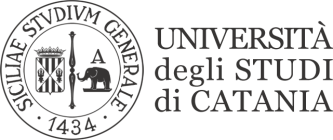 SESSIONE DI LAUREA STRAORDINARIA 2020Si comunica che, in aggiunta alla regolare sessione di laurea prevista per il 27 ottobre, è indetta una sessione straordinaria di laurea per il mese di   dicembre con le seguenti scadenze:*I laureandi dovranno inviare il frontespizio della prova finale per e-mail (linguedidatticarg@unict.it)  entro il termine dell'inserimento della  prova finale.-Inizio seduta di laurea 17 dicembre 2020-Domanda entro il 17 ottobre 2020-Inserimento prova finale (corsi di laurea triennale) online entro il 12 dicembre 2020-Inserimento tesi (corsi di laurea magistrale) online e consegna di una copia cartacea (non necessariamente rilegata) in Segreteria entro il 12 dicembre 2020